Технологическая карта урока по теме:Арифметические действия с алгебраическими дробями7 класс«Алгебра 7», авт. С. М. Никольский, М. К. Потапов, Н. Н. Решетников, А. В. Шевкин, 2017 г.Уровень обучения - базовыйТема урока : Арифметические действия с алгебраическими дробямиОбщее количество часов, отведенное на изучение темы - 4Место урока в системе уроков по теме - 2Цель урока: Формирование знаний и умений выполнять арифметический действия с алгебраическими дробями.Планируемые результаты: (знания, умения, представления):формулировать основное свойство алгебраической дроби и применять его для преобразования дробей;выполнять сложение и вычитание алгебраических дробей с разным знаменателем.Метапредметные (познавательные, регулятивные, коммуникативные УУД):Познавательные УУД:формирование умений по использованию математических знаний для решения математических задач и оценки полученных результатов.Регулятивные УУД:формирование умений ставить личные цели деятельности, планировать свою работу, действовать по плану, оценивать полученные результаты.Коммуникативные УУД:формирование умений совместно с другими детьми в группе сверять полученные результаты с образцом;формирование умений оформлять свои мысли в устной форме, умения работать в диалоге в процессе поиска решения и формулирования ответов на вопросы урока.Образовательная цель:формирование навыков сложения и вычитания алгебраических дробей.Развивающая цель:развитие умения анализировать, сравнивать, обобщать и делать выводы, выбирать способы решения задач в зависимости от конкретных условийВоспитательная:Формирование ответственности за результаты учебного труда, понимания его значимости.Содержание урока1. Мотивация к учебной деятельности.– Здравствуйте ребята! Проконтролируйте свою готовность к уроку.- Девизом нашего урока станут слова М.Башмакова:«Главная сила математики состоит в том, что вместе с решением одной конкретной задачи она создаёт общие приёмы и способы, применимые во многих ситуациях, которые даже не всегда можно предвидеть»(цитата на доске)-Как вы понимаете смысл данного выражения? Чем мы обычно занимаемся на уроке? Подойдёт ли для нашего урока?
-Но чтобы узнать тему нашего урока для начала давайте проверим д/з.(учитель вызывает 2 учеников к доске, с остальными проводит устный счет)-Пока ребята записывают домашнее задание мы с вами выполним несколько упражнений.2.Актуализация знаний учащихсяПрочитайте дроби: 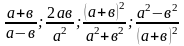 Найти выражение, которое является лишним а) (а+в)2; б)  ; в)  ; г)  .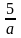 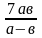 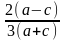 Восстановить частично стёртые записи: на приведение к общему знаменателю 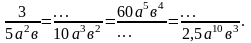 Найди ошибку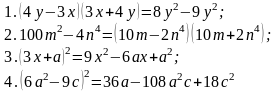 Слайд 6.К каждой дроби найти равную ей дробь, используя соответствие число – буква:1)  ; 2)  3)  .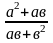 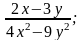 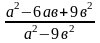 а)  б)  ; в)  .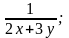 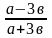 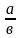 3.Целепологание-Какую тему мы изучаем?– Какие действия мы уже умеем выполнять с алгебраическими дробями? (сокращение дробей, сложение и вычитание алгебраических дробей с одинаковыми знаменателями)
– Верно, но уметь складывать и вычитать дроби с одинаковыми знаменателями недостаточно. Как вы считаете, какие ещё действия нам необходимо научиться делать с алгебраическими дробями? (складывать и вычитать алгебраические дроби с разными знаменателями).
– Молодцы! Итак, мы продолжаем.– Посмотрите, перед вами записаны несколько примеров.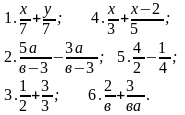 – На какие три группы, вы разбили бы эти примеры ( учащиеся сравнивают и классифицируют примеры , дают полный ответ с пояснениями, выслушиваются ответы)- Решите эти примеры 2 мин.1(вариант) группа: №1, 5, 42 ( вариант) группа: № 2, 3, 6.- Все ли примеры удалось решить? ( решили № 1,2, 5,3). Проверяются у доски, 4 учащихся записываются решения примеров № 1,2, 5,3.-Какие примеры вызвали затруднения, как вы думаете, почему (№ 4, 6 – не знаем алгоритма решения).-Значит какова тема урока? Какую цель поставите перед собой?4.Построение проекта выхода из затруднения.-Давайте вспомним как складывать обыкновенные дроби с разным знаменателем?Пример1.  ;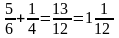 работа в группах( на партах лежат разрезанные алгоритмы)Разрезанный алгоритм сложения и вычитания алгебраических дробей с разными знаменателями.Учитель: правильно расположите шаги алгоритма.Разложить все знаменатели на множители.Из первого знаменателя выписать произведение всех его множите-лей, из остальных знаменателей приписать к этому произведению недостающие множители. Полученное произведение и будет общим (новым) знамена-телем.Найти дополнительные множители для каждой из дробей: это будут произведения тех множителей, которые имеются в общем (новом) знамена-теле, но которых нет в старом знаменателе.Найти для каждой дроби новый числитель: это будет произведение старого числителя и дополнительного множителя.Запишем каждую дробь с новым числителем и общим (новым) знамена-телем.Группы вывешивают свои варианты алгоритма.Проводим анализ каждого варианта.Итак, мы с вами построили алгоритм сложения алгебраических дробей с разны-ми знаменателями. Применим его для решения примеровПример 2. =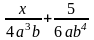 5.Первичное закрепление во внешней речи. (?мин.)Цели этапа:1.Развивать навыки приведения алгебраических дробей к общему знаменателю.2.Фиксировать во внешней речи правила сложения и вычитания алгебраических дробей .Организация учебной деятельности на 5-ом этапе.Фронтально: (один ученик у доски, остальные работают в тетрадях).Ученик вслух проговаривает план решения (ученики с места или учитель могут исправлять неточности, если они были допущены).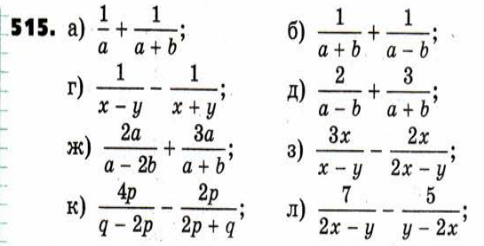 А теперь немножко отдохнем (физкультминутка).Закройте глаза, расслабьте тело,представьте – вы птицы, вы вдруг полетели!теперь в океане дельфином плывете,теперь в саду яблоки спелые рвете,налево, направо, вокруг посмотрели,открыли глаза и снова за дело!6. Самостоятельная работа с самопроверкой. (? мин.)Учитель: Как вы думаете, что сейчас мы должны сделать? (Проверить, как каждый из нас понял, как складывать и вычитать дроби с разными знаменателя-ми).Вариант 1.1.  ;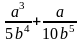 2.  ;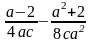 3.  .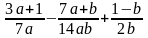 Вариант 2.1.  ;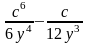 2.  ;.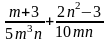 3. .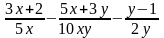 У кого задание вызвало затруднение?На каком шаге?В чем причина возникшего затруднения?Кто справился со всеми заданиями?7.Включение новых знаний в систему знаний (мин.).А теперь давайте выясним какие действия мы можем выполнить сегодня?1.  ; 2. ; 2. ;3. ; 4.  . 8.Рефлексия урока. (?мин.)Какую цель вы перед собой ставили вначале урока?Вы достигли полученной цели?Где вы можете применить полученные знания?А теперь возьмите ручку и напротив каждого вопроса пометьте насколько вы владеете новым материалом.Молодцы!Дети отмечают и показывают учителю.Сложение и вычитание алгебраических дробей с одинаковыми знаменателями.Сложение и вычитание обыкновенных дробей с разными знаменателямиСложение и вычитание алгебраических дробей с разными знаменателями.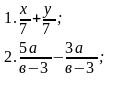 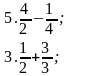 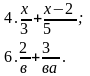 